Transfer Agreement
NOTE: This transfer agreement has been created specifically for the programs listed above and only applies to students that complete the associate degree listed. If the associate degree is not earned, or a new program is selected, the transfer and articulation of listed courses, as well as fulfilled degree requirements, could be impacted.Important Information: This agreement is based on any Associate of Applied Science degree offered at GBC. Credit variations may occur based on the number of units required for each Associate of Applied Science degree. Specific General Education Courses Required: ENG 102; MATH 120, 126, 127, 181 or STAT 152; Social Science: ECON 102; Humanities or Fine Arts course (whichever not taken as part of AAS); Diversity course. Diversity May double dip.These courses should be completed during the associate program. NOTE: Lower-division General Education requirements are fulfilled upon completion of the associate degree, with the exception of the courses listed above.  If a General Education subject is not listed here, you may select any general education course approved for the associate degree program.Specific Program Courses Required: N/AThese courses will articulate to specific program requirements for the bachelor’s program. Courses marked with an asterisk (*) are critical prerequisite or bachelor’s program progression courses that will impact a student’s progress to completing the bachelor’s degree in a timely manner if they are not taken during the associate degree program.Articulations/Block Transfer: N/AThese courses are approved articulations/substitutions/block transfer for the above-mentioned programs and will transfer accordingly and apply to the bachelor’s program as listed.Year-to-Year Course Outline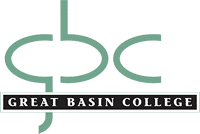 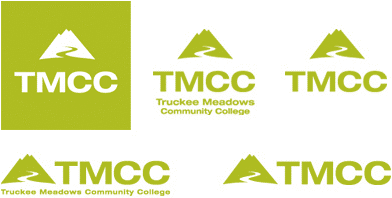 Associate Degree Program: Bachelor’s Degree Program: Any Associate of Applied Science (AAS)Bachelor of Applied Science, Logistics Operations ManagementAssociate of Applied Science ProgramSemester 1 (15 units)ENG 101 – Composition I (3 units)MATH 120 – Foundations of College Mathematics or higher (3 units)AAS Program Requirements (9 units)Semester 2 (15 units)ENG 102 – Composition II (3 units)Science (3 units)Social Science: ECON 102 – Principles of Microeconomics (3 units)*AAS Program Requirements (6 units)Semester 3 (15 units)Humanities/Diversity or Fine Arts/Diversity (3 units)*Technology (3 units)AAS Program Requirements (9 units)Semester 4 (15 units)U.S. & NV Constitutions: Recommend PSC 101 (3 units)Human Relations (3 units)AAS Program Requirements (9 units)*Meets program requirementBAS in Logistics Operations ManagementSemester 5 (15 units)LGM 202 – International Logistics Management (3 units)LGM 209 – Logistics and Quality Management Tools II (3 units)LGM 210 – Studies in Procurement and Logistics (3 units)LGM 212 – Transportation Management (3 units)BUS 225 – Business Operations Applied Statistics (3 units)Semester 6 (15 units)LGM 330 – Warehousing (3 units)LGM 352 – Decision Modeling for Logistics (3 units)BUS 330 – Business Presentations (3 units) Science with lab (3 units)MPT 140 – Quality Control (3 units)Semester 7 (15 units)LGM 410 – Finance and Budgeting (3 units)LGM 420 – Safety and Risk Management (3 units)SCM 474 – Purchasing and Global Sourcing (3 units)LGM 490 – Field Study and Research Capstone (3 units)EMHS 429 – Transportations Systems: Security and Multi-modal Transportation (3 units)Semester 8 (15 units)LGM 450 – Sustainability: Environmental and Financial Impact (3 units)LGM 460 – Legal Concepts for Transportation and Logistics Management (3 units)LGM 470 – Import Export Management (3 units)LGM 491 – Logistics Operations Management Internship (3 units) OR LGM 440 - Logistics Project Management (3 units)MPT 135 – Material Handling (2 units)OSH 222– General Industry Safety (1 unit)